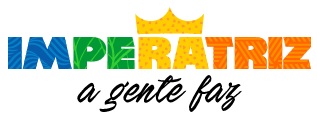 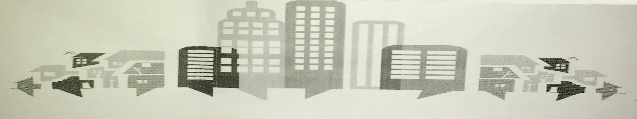 NÚCLEO:CONSELHO MUNICIPAL DA CIDADE – CONCIDADECONSELHO MUNICIPAL DA CIDADE – CONCIDADEDATA:15 DE AGOSTO DE 201715 DE AGOSTO DE 2017LOCAL:UABUABHORÁRIO:09H09HPAUTA:ENCAMINHAMENTO DO CONTRATO DA CAEMA AO MINISTÉRIO PÚBLICO ENCAMINHAMENTO DO CONTRATO DA CAEMA AO MINISTÉRIO PÚBLICO CONSELHEIROS PRESENTES:Jordânia Natalia Carneiro, Lindaura Lucena, Dilaney Magalhaes, Maria da Paz, Aluísio Mello, Francisca Lô, Rui Alberto M. Saraiva, Josué Silva Aquino. João Bosco, Sebastião Ferreira, Romeu Pinheiro.Jordânia Natalia Carneiro, Lindaura Lucena, Dilaney Magalhaes, Maria da Paz, Aluísio Mello, Francisca Lô, Rui Alberto M. Saraiva, Josué Silva Aquino. João Bosco, Sebastião Ferreira, Romeu Pinheiro.FALA:FALA:CONSELHEIRO:Levou ao conhecimento dos conselheiros a Lei Ordinária 1.650/16 que institui o Plano de Saneamento de Imperatriz e Contrato de Concessão de Abastecimento de Agua e Esgoto. Foi sugerido o encaminhamento de um documento para o Ministério Público tomar ciência da situação.Levou ao conhecimento dos conselheiros a Lei Ordinária 1.650/16 que institui o Plano de Saneamento de Imperatriz e Contrato de Concessão de Abastecimento de Agua e Esgoto. Foi sugerido o encaminhamento de um documento para o Ministério Público tomar ciência da situação.Alisson DanielAbordou a situação do assoreamento do Rio Tocantins precisando de dragagem na praia do Meio até a Ponte do Cacau.Abordou a situação do assoreamento do Rio Tocantins precisando de dragagem na praia do Meio até a Ponte do Cacau.Joao BoscoFalaram sobre a possibilidade do envio de um oficio para o(a) diretor(a) do IBAMA solicitando uma possível doação de madeiras apreendidas pelo órgão, para as ONG’s no sentido de serem utilizadas em  cercamento das áreas de APP.Falaram sobre a possibilidade do envio de um oficio para o(a) diretor(a) do IBAMA solicitando uma possível doação de madeiras apreendidas pelo órgão, para as ONG’s no sentido de serem utilizadas em  cercamento das áreas de APP.Aluízio Melo José RomeuContestou os procedimentos para aprovação legal da Lei 1.650/16 supra citada.Contestou os procedimentos para aprovação legal da Lei 1.650/16 supra citada.José AquinoSugestãoSugestãoEquipeFará um parecer sobre a lei, o PSB e o Contrato de Concessão. Documento este que deverá ser encaminhado ao Ministério Público.Fará um parecer sobre a lei, o PSB e o Contrato de Concessão. Documento este que deverá ser encaminhado ao Ministério Público.Alisson Daniel A fundação Brasil apresentará projeto de demarcação das áreas de APPA fundação Brasil apresentará projeto de demarcação das áreas de APPJoao Bosco / José AquinoFoi solicitado que fossem convocados através de ofícios para próxima reunião extraordinária (15.08.2017), o Diretor do IBAMA, Promotor de Meio Ambiente, o Secretário de Planejamento e o Secretário de Meio Ambiente.Foi solicitado que fossem convocados através de ofícios para próxima reunião extraordinária (15.08.2017), o Diretor do IBAMA, Promotor de Meio Ambiente, o Secretário de Planejamento e o Secretário de Meio Ambiente.Aluízio MeloPRÓXIMA REUNIÃO:15 de agosto de 2017 – UAB